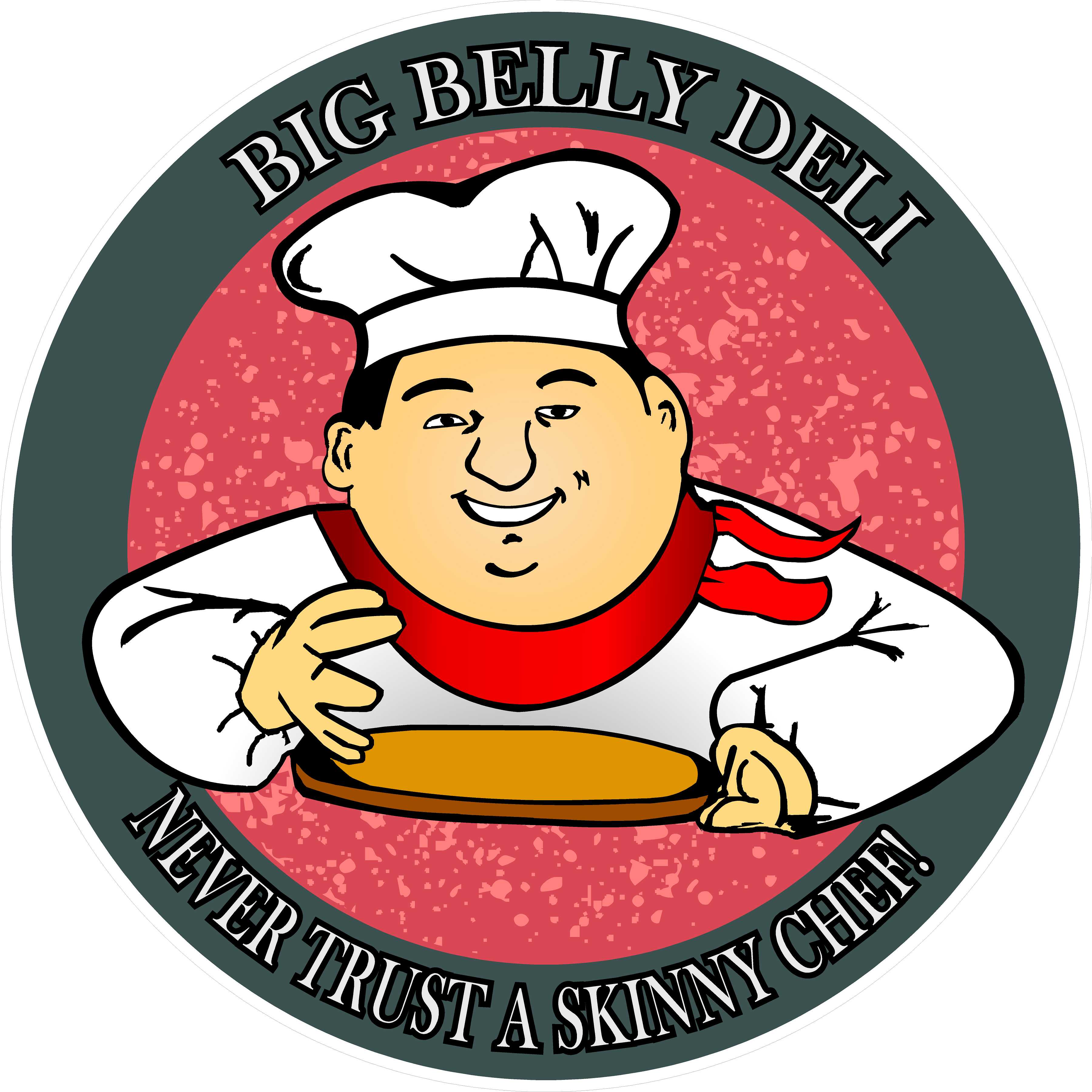 Non-MeatsNon-MeatsFor those who are vegetarians, vegans or just playing healthy. Served with a pickle spear & one of our famous Cowboy Cookies For those who are vegetarians, vegans or just playing healthy. Served with a pickle spear & one of our famous Cowboy Cookies Burger7.99House made Black Bean burgers served with your choice of cheese, lettuce, tomato & onion on a grilled bun.Add bacon $2House made Black Bean burgers served with your choice of cheese, lettuce, tomato & onion on a grilled bun.Add bacon $2Veggie Rueben8.99Sautéed mushrooms & onions topped with swiss cheese, sauerkraut & 1000 island dressing served on grilled rye bread.Sautéed mushrooms & onions topped with swiss cheese, sauerkraut & 1000 island dressing served on grilled rye bread.Hummus Wrap6.99Homemade garlic hummus served with our southern-style pepper slaw & your choice of cheese.Add turkey $2 Homemade garlic hummus served with our southern-style pepper slaw & your choice of cheese.Add turkey $2 Egg Sandwich4.99Fried egg with your choice of cheese & bread, lettuce, tomato & onionFried egg with your choice of cheese & bread, lettuce, tomato & onionFor the Wee OnesFor the Wee OnesServed on Mom and Dad’s choice of bread with a pickle spear & one of our famous Cowboy Cookies Served on Mom and Dad’s choice of bread with a pickle spear & one of our famous Cowboy Cookies PB&J4.99Creamy or Crunchy, Strawberry or Grape.Creamy or Crunchy, Strawberry or Grape.Classic Grilled Cheese4.99Just like Mama makes, all we need to know is squares or triangles. (come on it’s important)Just like Mama makes, all we need to know is squares or triangles. (come on it’s important)Fan Fav’sFan Fav’sOur regulars gave us some good ideas served with a pickle spear & one of our famous Cowboy Cookies.Our regulars gave us some good ideas served with a pickle spear & one of our famous Cowboy Cookies.Italian Sausage                      7.99House ground Italian sausage served with grilled onions & peppers on a toasted bun.House ground Italian sausage served with grilled onions & peppers on a toasted bun.The Messy Becky8.99Roast beef topped with horseradish cheese, sautéed mushrooms & onions served on a toasted bun.Roast beef topped with horseradish cheese, sautéed mushrooms & onions served on a toasted bun.The Dead Parrot8.99Pastrami, warmed, topped with horseradish cheese & our house pepper slaw on your choice of bread.Pastrami, warmed, topped with horseradish cheese & our house pepper slaw on your choice of bread.The Girl’s Dream8.99Your choice of turkey served warm with swiss cheese, grilled onions & our house chipotle aioli on your choice of bread.Your choice of turkey served warm with swiss cheese, grilled onions & our house chipotle aioli on your choice of bread.The Chipwich8.99Our house Italian sausage patty topped with sautéed peppers & onions, a fried egg served on a toasted bun.Our house Italian sausage patty topped with sautéed peppers & onions, a fried egg served on a toasted bun.Red’s Barnyard                         9.99                                                                                     Roast beef, bacon, & a fried egg, topped with pepper jack cheese, lettuce, tomato, & onion served on a toasted bun.Red’s Barnyard                         9.99                                                                                     Roast beef, bacon, & a fried egg, topped with pepper jack cheese, lettuce, tomato, & onion served on a toasted bun.